08.05.2020                                                                                                              kl. VIaPowtórzenie ( nie wpisujemy do zeszytu)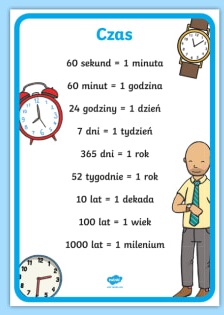 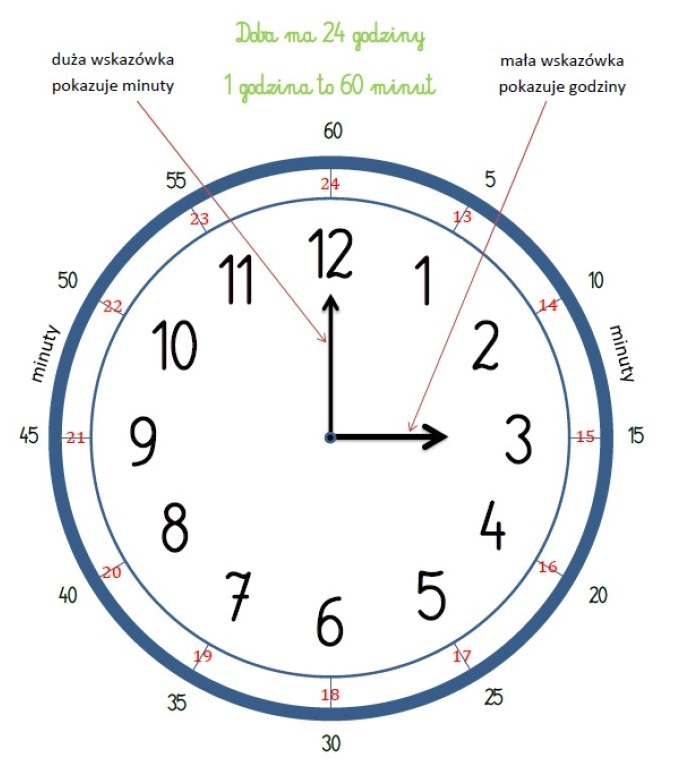 Wpisujemy do zeszytu.Temat: Obliczenia zegaroweZad. 1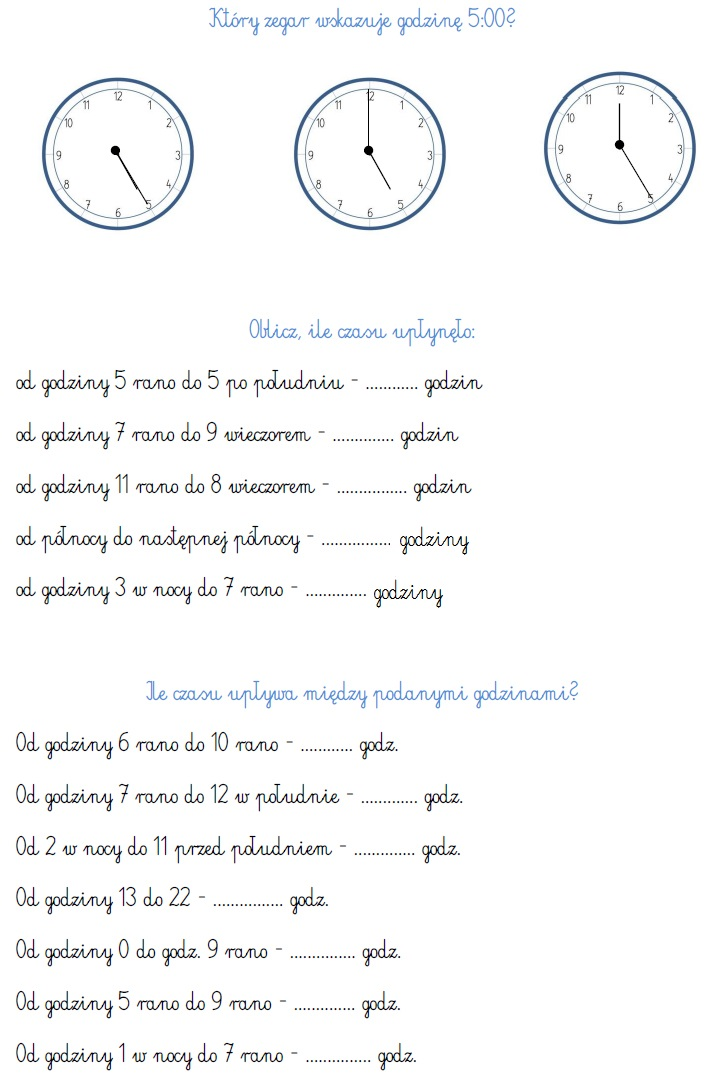  (Nie wpisujemy do zeszytu)Zadania wykonaj w zeszycie, jeżeli z którymś zadaniem masz problem to poproś o pomoc rodzica lub je pomnij. Zadania odeślij do godziny 16.00 (email lub zdjęcie  bw7406@gmail.com, Messenger )Podkreśl właściwe lub napisz literkę a, b, lub c w kwadracie przy temacieCzy zadania wykonałeś:A. samodzielnie,B. z niewielką pomocą członków rodziny,C. z dużą pomocą członków rodziny.